Об организации контролируемой зоныВ целях исполнения Приказа ФСТЭК России от 11 февраля 2013 г. N 17 «Об утверждении требований о защите информации, не составляющей государственную тайну, содержащейся в государственных информационных системах» (мер ЗТС.2 и ЗТС.3):Определить контролируемую зону по периметрам помещений (кабинетов), в которых производится обработка защищаемой информации.Схемы помещений и расположение основных технических средств и систем относительно их границ зафиксировать в технических паспортах на информационные системы.Утвердить прилагаемое положение «О контролируемой зоне».Контроль за исполнением настоящего распоряжения оставляю за собой.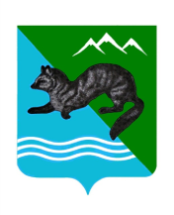 РАСПОРЯЖЕНИЕАДМИНИСТРАЦИИ СОБОЛЕВСКОГО МУНИЦИПАЛЬНОГО РАЙОНА КАМЧАТСКОГО КРАЯ                           02.06.2020                               с. Соболево                                     №272Глава Соболевского района___________________Куркин В.И. 